Diploma of NursingHLT54121CRICOS Code 106236K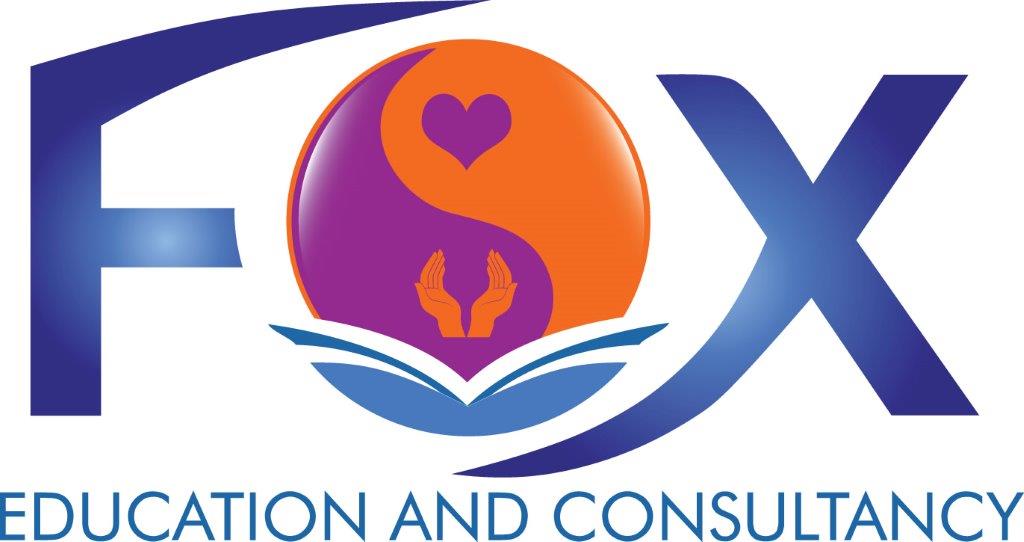 Old Nakara Shopping CentreCnr Macredie Street and Nakara TerraceNakara NT 0810PO Box 41650, Casuarina NT 0811T: 08 8927 5995   E:  admin@fox.edu.au   RTO 40674/CRICOS 03920BIntroductionFOX Education and Consultancy are a locally owned NT based private Registered Training Organisation (RTO 40674/CRICOS 03920B) who fully understands the service environment and training requirements of health workers and health care providers in regional and remote settings. We are committed to ensuring you achieve a satisfactory completion with us.We provide quality, flexible and contemporary education and training in the areas of enrolled nursing, aged care, disability care and health services assistance. You may be on a pathway to higher education in Australia and our courses are the best starting point for your future in nursing. QualificationThis qualification reflects the role of an enrolled nurse working under supervision of a registered nurse. Enrolled nurses provide nursing care for people across the health care continuum and at all stages of life. A graduate from a Diploma of Nursing program approved by the Nursing and Midwifery Board of Australia (NMBA) is able to apply for registration with the NMBA as an enrolled nurse. Further information on registration is available at www.nursingmidwiferyboard.gov.au.   This course is an accredited program and has approved provider status with ANMAC.Career PathwayThis qualification is a professional pathway into Nursing and then further exemplary streams of practise i.e. Advanced Diploma and/or Undergraduate Degree.The target client groups are:Existing workers in the care service industry including health workers from fields other than nursingSchool leaversMature agedThose with a previous nursing qualification and lapsed registrationTraineesEducators and learning supportThe course is delivered by local, qualified industry professionals, who understand the context of practice and embrace the principles of cultural safety in their teaching. Entry RequirementsAll applicants are required to provide evidence of having sufficient language, literacy and numeracy skills to successfully undertake the program’s academic and workplace experience requirements, prior to commencing the program.  Evidence refers to a language, literacy and numeracy test result from an Australian Government approved provider (e.g. BKSB).  From 1 July 2018 all Diploma of Nursing program applicants that would be required by the NMBA to provide a formal English language skills test when applying for registration, must now provide a formal English language test result demonstrating achievement of the NMBA specified level of English language skills, prior to program entry.  Program applicants are required to demonstrate one of the following: Has attended and satisfactorily completed at least six years of primary and secondary education taught and assessed in English in either Australia, Canada, New Zealand, Republic of Ireland, South Africa, United Kingdom or United States of America, including at least two years between years 7 and 12.  ORAt the time of applying for NMBA registration as a program graduate, the applicant will be able to demonstrate having completed 5 years (full time equivalent) of studies taught and assessed in English – that includes a combination of secondary, vocational or tertiary studies (or tertiary education alone) and evidence of a minimum of one year fulltime equivalent pre-registration program of study approved by the recognised nursing and/or midwifery regulatory body in either Australia, Canada, New Zealand, Republic of Ireland, South Africa, United Kingdom or United States of America.ORHas formal English language test score results showing: an IELTS (academic module) with a minimum overall score of 7 and a minimum score of 7 in each of the four components (listening, reading, writing and speaking).	NOTE: 	Only accepting test results: from one test sitting, ora maximum of two test sittings in a six month period only if: achieved a minimum overall score of 7 in each sitting, andachieved a minimum score of 7 in each component across the two sittings, andno score in any component of the test is below 6.5.ORan OET with a minimum score of B in each of the four components (listening, reading, writing and speaking).NOTE:   Only accepting test results: from one test sitting, ora maximum of two test sittings in a six month period only if: was tested in all four components in each sitting, andachieved a minimum score of B in each component across the two sittings, andno score in any component of the test is below C.ORa PTE Academic with a minimum overall score of 65 and a minimum score of 65 in each of the four communicative skills (listening, reading, writing and speaking).NOTE: 	Only accepting test results: from one test sitting, ora maximum of two test sittings in a six month period only if: a minimum overall score of 65 is achieved in each sitting, andyou achieve a minimum score of 65 in each of the communicative skills across the two sittings, andno score in any of the communicative skills is below 58ORa TOEFL iBT with a minimum total score of 94 and the following minimum score in each section of the test: 24 for listening,24 for reading,27 for writing, and23 for speaking.NOTE:	Only accepting test results:from one test sitting, ora maximum of two test sittings in a six month period only if: a minimum total score of 94 is achieved in each sitting, and you achieve a minimum score of 24 for listening, 24 for reading, 27 for writing and 23 for speaking across the two sittings, andno score in any of the sections is below: 20 for listening19 for reading24 for writing, and20 for speakingORother English language test approved by the NMBA as published on the Board’s website with the required minimum scores.For further information, please refer to NMBA English Language skill registration standard at: http://www.nursingmidwiferyboard.gov.au/Registration-Standards.aspx Industry PlacementsThis course is industry based training and therefore participants of this course must be willing to complete seventeen (17) weeks full time unpaid placement hours within the industry as part of this course.Student registration is required with the NMBA for students who are participating in clinical placement in a health profession for which they do not hold a nursing or midwifery registration. The National Law states that students must be registered in the interests of public safety: https://www.nursingmidwiferyboard.gov.au/Registration-and-Endorsement/Student-Registration/Fact-sheet-FAQ-student-registration.aspx A current Police Check and Ochre Card are necessary to permit placement and/or on-the-job training and assessment to be conducted. This indicates your suitability to work in this industry.  Both the Police Check and Ochre Card MUST be issued by SAFE NT:  http://www.pfes.nt.gov.au/Police/Community-safety/SAFE-NT.aspx Up to date vaccinations are required for placement within the NT hospitals and services. The current list of required vaccinations is as follows: Measles, Mumps, Rubella, Chicken Pox, Hepatitis A, Hepatitis B, Pertussis, Tetanus / Diphtheria, Influenza (annually) COVID and Tuberculosis screening (no more than 6 months old).Travel and accommodation, where required for placement, is at cost to the student.Please note, any student that is unable to demonstrate the required skills within the allocated timeframe on clinical placement OR is unable to attend clinical placement due to failure to provide a current NT SAFE Police Clearance and/or Ochre Card and/or evidence of vaccinations/serology will be charged a fee of $350 per week to undertake clinical placement at an alternate time.NB: most units require industry placement to demonstrate safe and competent practise therefore it must be understood this is not a theory based qualification.Recognition Prior Learning (RPL), Credit Transfer (CT) and National RecognitionPrior to commencing the program any learning achieved through formal education and training (credit transfer) or, any learning achieved outside the formal education and training system (RPL) or, recognition of AQF qualifications and statements of attainment issued by training organisations registered in any Australian jurisdiction will be reviewed and granted as deemed applicable by the course coordinator.RPL is an assessment process that involves assessment of an individual’s relevant prior learning to determine the equivalent competency outcomes.Credit Transfer (CT) is a process that provides students with agreed and consistent credit outcomes for components of a qualification based on identified equivalence in content and learning outcomes between matched qualificationsCredit will be transferred for prior successful completion of units of competency.You can apply for RPL or CT by arranging an interview with the Course Coordinator. This is best discussed on enrolment with the course co-ordinator so your individual plan of training can be adjusted prior to commencing. Please note that any RPL or CT may effect the duration of your course an also the duration of your visaInternational Course Tuition Fees Application Fee - $300Tuition Fee - $11,134.00 per semester (a semester equals two terms)Material Fee - $1,200.00 per semesterAdditional costs:Closed-in black shoesBlack business pantsFob watch with second handCriminal history check - issued by SAFE NTOchre Card - issued by SAFE NTAny additional vaccinations you may requirePrinting/photocopying at 10c per pageReplacement clinical manual or ID cardText Books and UniformsStudents are supplied with two uniform shirts for practicum placement. These are inclusive in the materials fee. At the commencement of your program you will be required to purchase your textbooks and clinical nursing kit from Fox. Please note prices are subject to change without notice.Orientation, Training and assessment arrangementsOrientation for this course will take place prior to formal teaching commences.The date of commencement will be advised on confirmation of your enrolment.Training and assessments are conducted in English. Applicants must possess functional written and spoken English skills and be successful in the pre-course BKSB testing and interview selection process. Furthermore, AHPRA has produced the Nursing and Midwifery English language skills registration standard for English language requirements prior to registration.  To view this requirement visit: http://www.nursingmidwiferyboard.gov.au/Registration-Standards.aspxThe program will be delivered face to face for fourteen (14) hours per week over an eighteen month period with seventeen (17) weeks of full time unpaid clinical practicum. The face to face component consists of lectures and clinical skills practice in a simulated environment.  Students should allow home study of approximately fourteen (14) hours per week for the course duration.International Students are required to attend tutorials offered 2 afternoons per week for an additional 5 hours a week or participate in 5 hours of online engagement/learning = 20 hours contact per week. The supervised clinical practicum will be within the aged care and acute care environs.  The negotiated placements will approximately commence after completion of the first four (4) months of theory learning; eight (8) months; eleven (11) months and sixteen (16) months of the training.  The face to face component will consist of lectures, assessments and clinical skills practise in a simulated environment.  This will ensure students are well prepared and safe to practise their learning.The Unit Delivery and Assessment Plan indicating the type and frequency of assessment, elements and performance criteria will be provided at the start of each unit.  The completion time for this qualification is:  Full time – eighteen (18) monthsUniformStudents will be issued with 2 Uniform Shirts prior to commencement of the first clinical placement.Additionally, students will have a requirement to independently purchase appropriate closed-in black shoes and black pants or skirt for clinical placements. This information will be further discussed on commencement.Units of Competency 25 competency units are required for award of this qualification, including 20 compulsory units and 5 elective units, which have been chosen through industry consultation. Program schedule Term 1 & 2 = semester 1, Term 3 & 4 = semester 2 and Term 5 & 6 = semester 3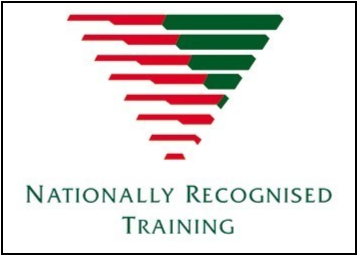 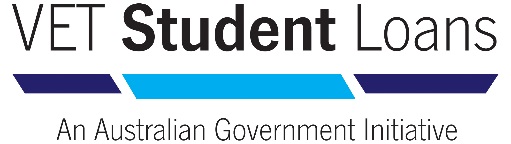 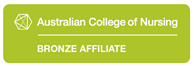 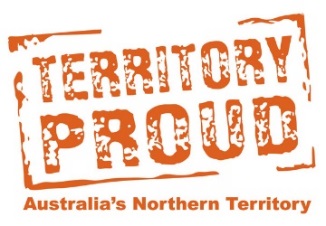 Diploma of Nursing – Set Texts and nursing kitAUTHORPRICESemester 1 required text and KitSemester 1 required text and KitSemester 1 required text and KitTabbners Nursing Care: Theory and Practice 8EKoutoukidis, Stainton and Hughson$176.95Foundations of Nursing: Enrolled Division 2 Nurses 2EClarke, Gray, White, Duncan and Baumle$144.95Essential Enrolled Nursing Skills for Person-Centred Care Koutoukidis and Stainton$70.00Human Body in Health and Illness plus Study Guide 8EHerlihy$149.90Nursing Kit for simulated clinical laboratory practise$80.00Semester 2Semester 2Semester 2Wound Care Manual, 8E, Silver Chain FoundationCarville$65.00Semester 3Semester 3Semester 3Nursing Calculations 10EGatford and Phillips $36.00Pharmacology in Nursing 3EBroyles, Reiss, Evans, McKenzie, Pleunik and Page$149.95Research in Nursing, Midwifery and Allied Health: Evidence for Best Practice 7ERichardson-Tench, Nicholson, Taylor, Kermode and Roberts$114.95The Clinical Placement, An essential guide for nursing students, 4ELevett-Jones, Reid-Searl, Bourgeois$40.00Clinical Manual – replacement onlyFox Education and Consultancy$25.00Diploma of Nursing – Recommended TextDiploma of Nursing – Recommended TextDiploma of Nursing – Recommended TextMosby’s Medical Nursing and Allied Health DictionaryMosby$98.95Unit Commences Unit CodeUnit TitleUnit ConcludesOneCHCPRP003Reflect on and improve own professional practiceTerm 6OneHLTINF006Apply basic principles and practices of infection prevention and controlTerm 2OneHLTWHS002Participate in workplace health and safetyTerm 2OneHLTWHS006Manage personal stressors in the work environmentTerm 2OneHLTAID011Provide first aid Term 1OneHLTENN038Implement, monitor and evaluate nursing careTerm 4OneHLTAAP002Confirm physical health statusTerm 4OneHLTENN045Implement and monitor care of the older personTerm 2OneHLTENN041Apply legal and ethical parameters to nursing practiceTerm 2OneHLTENN036Apply communication skills in nursing practiceTerm 2OneCHCDIV001 Work with diverse peopleTerm 2OneCHCDIV002 Promote Aboriginal and/or Torres Strait Islander cultural safetyTerm 2TwoHLTENN035Practise nursing within the Australian health care systemTerm 3TwoHLTENN037Perform clinical assessment and contribute to planning nursing careTerm 5TwoHLTAAP003Analyse and respond to client health informationTerm 5TwoHLTENN043Implement and monitor care for a person with acute health conditionsTerm 5ThreeHLTENN039Apply principles of wound managementTerm 6ThreeHLTENN042Implement and monitor care for a person with mental health conditionsTerm 4ThreeHLTENN044Implement and monitor care for a person with chronic health conditionsTerm 5ThreeHLTENN047Apply nursing practice in the primary health care settingTerm 5FourHLTENN040Administer and monitor medicines and intravenous therapyTerm 6FourHLTOHC007Recognise and respond to oral health issuesTerm 6FourHLTENN068Provide end of life care and a palliative approach in nursing practiceTerm 6FiveHLTENN057Contribute to nursing care of a person with diabetesTerm 6FiveCHCPOL003Research and apply evidence to practiceTerm 6